PERMIS DE DÉTENTIONLa détention des chiens susceptibles d’être dangereux est subordonnée, pour lespersonnes autorisées à détenir ce type de chiens, à la délivrance d’un permis de détention par le maire de la commune dans laquelle elles résident (Loi n° 2008-582 du 20 juin 2008 renforçant les mesures de prévention et de protection des personnes contre les chiens dangereux).

En cas de changement de commune de résidence, le permis est présenté à la mairie du nouveau domicile.

Le détenteur du chien doit toujours avoir le permis de détention sur lui. En cas de constatation du défaut de permis, le détenteur dispose d’un mois pour régulariser sa situation.

Les co-détenteurs seront considérés comme tels (dans l’attente d’un texte les concernant) s’ils sont porteurs d’une copie de l’attestation d’aptitude du détenteur.

A savoir : le permis de détention est délivré par arrêté du maire de la commune ou le propriétaire (ou le détenteur) du chien avec le nom, l’adresse (ou domiciliation) de celui-ci et l’âge, le sexe, le type, le numéro d’identification et la catégorie du chien.

Pièces à fournir permettant de prouver :
1. L’identification du chien par tatouage ou transpondeur
2. La vaccination antirabique du chien (en cours de validité),
3. La détention d’une assurance garantissant la responsabilité civile du propriétaire du chien ou de la personne détentrice pour les dommages causés au tiers par l’animal,
4. Pour les chiens de 1ère catégorie, la stérilisation de l’animal,
5. L’obtention de l’attestation d’aptitude et de l’évaluation comportementale (lorsque le chien n’a pas l’âge requis pour cette évaluation, un permis provisoire, valable jusqu’au 1 an du chien, est délivré au propriétaire ou détenteur du chien par le maire de sa commune de résidence).

 ! Si les résultats de l’évaluation le justifient, le maire peut refuser la délivrance du permis de détention.

Une fois le permis accordé, il doit satisfaire en permanence aux conditions de vaccination antirabique et d’assurance de responsabilité civile.ATTESTATION D’APTITUDE OBLIGATOIREPour obtenir son permis de détention, le propriétaire ou détenteur d’un chien de 1ère ou de 2ème catégorie , s’il est autorisé à détenir ce type de chien , doit être titulaire d’une attestation d’aptitude sanctionnant une formation portant sur l’éducation et le comportement canins, ainsi que sur la prévention des accidents.

Participation à une journée de formation

La formation, dispensée par un formateur habilité, est d’une durée d’une journée et comporte :

- une partie théorique (connaissance des chiens et de la relation entre le maître et le chien, comportements agressifs et prévention),
- une partie pratique (démonstrations et mises en situation)

Les frais de cette formation sont à la charge du propriétaire ou détenteur du chien.

La liste des formateurs habilités pour la formation des chiens dangereux est diffusée sur le site internet de chaque préfecture.

Contenu de l’attestation

L’attestation d’aptitude comporte :
les nom, prénom et adresse de la personne ayant suivi la formation,
le lieu, la date et l’intitulé de la formation,
le numéro et la date d’agrément préfectoral du formateur,
la signature et le cachet du formateur.

Un exemplaire de l’attestation :
est remis à son titulaire par le formateur,
est envoyé au préfet du département dans lequel le détenteur du chien résideLOI DU 6 JANVIER 1999LOI no 99-5 du 6 janvier 1999 relative aux animaux dangereux et errants et à la protection des animaux (1) 
NOR : AGRX9800014LL’Assemblée nationale et le Sénat ont délibéré, L’Assemblée nationale a adopté, Le Président de la République promulgue la loi dont la teneur suit :Chapitre Ier Des animaux dangereux et errants 

Article 1er 
L’article 211 du code rural est ainsi rédigé : 
« Art. 211. - Si un animal est susceptible, compte tenu des modalités de sa garde, de présenter un danger pour les personnes ou les animaux domestiques, le maire, de sa propre initiative ou à la demande de toute personne concernée, peut prescrire au propriétaire ou au gardien de cet animal de prendre des mesures de nature à prévenir le danger. « En cas d’inexécution, par le propriétaire ou le gardien de l’animal, des mesures prescrites, le maire peut, par arrêté, placer l’animal dans un lieu de dépôt adapté à l’accueil et à la garde de celui-ci. Les frais sont à la charge du propriétaire ou du gardien. « Si, à l’issue d’un délai franc de garde de huit jours ouvrés, le propriétaire ou le gardien ne présente pas toutes les garanties quant à l’application des mesures prescrites, le maire autorise le gestionnaire du lieu de dépôt, après avis d’un vétérinaire mandaté par la direction des services vétérinaires, soit à faire procéder à l’euthanasie de l’animal, soit à en disposer dans les conditions prévues au II de l’article 213-4. « Le propriétaire ou le gardien de l’animal est invité à présenter ses observations avant la mise en oeuvre des dispositions du présent article. En cas d’urgence, cette formalité n’est pas exigée et les pouvoirs du maire peuvent être exercés par le préfet. »Article 2 
Sont insérés, après l’article 211 du code rural, neuf articles, 211-1 à 211-9, ainsi rédigés : 
« Art. 211-1. - Les types de chiens susceptibles d’être dangereux faisant l’objet des mesures spécifiques prévues par les articles 211-2 à 211-5, sans préjudice des dispositions de l’article 211, sont répartis en deux catégories : « - première catégorie : les chiens d’attaque ; « - deuxième catégorie : les chiens de garde et de défense. « Un arrêté du ministre de l’intérieur et du ministre de l’agriculture établit la liste des types de chiens relevant de chacune de ces catégories. 
« Art. 211-2. - I. - Ne peuvent détenir les chiens mentionnés à l’article 211-1 : « - les personnes âgées de moins de dix-huit ans ; « - les majeurs en tutelle à moins qu’ils n’y aient été autorisés par le juge des tutelles ; « - les personnes condamnées pour crime ou à une peine d’emprisonnement avec ou sans sursis pour délit inscrit au bulletin no 2 du casier judiciaire ou, pour les ressortissants étrangers, dans un document équivalent ; « - les personnes auxquelles la propriété ou la garde d’un chien a été retirée en application de l’article 211. Le maire peut accorder une dérogation à l’interdiction en considération du comportement du demandeur depuis la décision de retrait, à condition que celle-ci ait été prononcée plus de dix ans avant le dépôt de la déclaration visée à l’article 211-3. « II. - Est puni de trois mois d’emprisonnement et de 25 000 F d’amende le fait de détenir un chien appartenant à la première ou la deuxième catégorie mentionnées à l’article 211-1, en contravention avec l’interdiction édictée au I du présent article. 
« Art. 211-3. - I. - Pour les personnes autres que celles mentionnées à l’article 211-2, la détention de chiens mentionnés à l’article 211-1 est subordonnée au dépôt d’une déclaration à la mairie du lieu de résidence du propriétaire de l’animal ou, quand il diffère de celui de son propriétaire, du lieu de résidence du chien. Cette déclaration doit être à nouveau déposée chaque fois à la mairie du nouveau domicile. « II. - Il est donné récépissé de cette déclaration par le maire lorsque y sont jointes les pièces justifiant : « - de l’identification du chien conforme à l’article 276-2 ; « - de la vaccination antirabique du chien en cours de validité ; « - pour les chiens mâles et femelles de la première catégorie, le certificat vétérinaire de stérilisation de l’animal ; « - dans des conditions fixées par décret, d’une assurance garantissant la responsabilité civile du propriétaire du chien ou de celui qui le détient, pour les dommages causés aux tiers par l’animal. Les membres de la famille du propriétaire ou de celui qui détient l’animal sont considérés comme tiers au sens des présentes dispositions. « III. - Une fois la déclaration déposée, il doit être satisfait en permanence aux conditions énumérées au II. 
« Art. 211-4. - I. - L’acquisition, la cession à titre gratuit ou onéreux, hormis les cas prévus au troisième alinéa de l’article 211 ou au troisième alinéa de l’article 213-7, l’importation et l’introduction sur le territoire métropolitain, dans les départements d’outre-mer et dans la collectivité territoriale de Saint-Pierre-et-Miquelon des chiens de la première catégorie mentionnée à l’article 211-1 sont interdites. « II. - La stérilisation des chiens de la première catégorie est obligatoire. Cette stérilisation donne lieu à un certificat vétérinaire. « III. - Le fait d’acquérir, de céder à titre gratuit ou onéreux, hormis les cas prévus au troisième alinéa de l’article 211 ou au troisième alinéa de l’article 213-7, d’importer ou d’introduire sur le territoire métropolitain, dans les départements d’outre-mer et dans la collectivité territoriale de Saint-Pierre-et-Miquelon des chiens de la première catégorie mentionnée à l’article 211-1 est puni de six mois d’emprisonnement et de 100 000 F d’amende. « Le fait de détenir un chien de la première catégorie sans avoir fait procéder à sa stérilisation est puni des peines prévues au premier alinéa. « Les peines complémentaires suivantes peuvent être prononcées à l’égard des personnes physiques : « 1o La confiscation du ou des chiens concernés, dans les conditions prévues à l’article 131-21 du code pénal ; « 2o L’interdiction, pour une durée de trois ans au plus, d’exercer une activité professionnelle ou sociale dès lors que les facilités que procure cette activité ont été sciemment utilisées pour préparer ou commettre l’infraction, dans les conditions prévues à l’article 131-29 du même code. 
« Art. 211-5. - I. - L’accès des chiens de la première catégorie aux transports en commun, aux lieux publics à l’exception de la voie publique et aux locaux ouverts au public est interdit. Leur stationnement dans les parties communes des immeubles collectifs est également interdit. « II. - Sur la voie publique, dans les parties communes des immeubles collectifs, les chiens de la première et de la deuxième catégorie doivent être muselés et tenus en laisse par une personne majeure. Il en est de même pour les chiens de la deuxième catégorie dans les lieux publics, les locaux ouverts au public et les transports en commun. « III. - Un bailleur ou un copropriétaire peut saisir le maire en cas de dangerosité d’un chien résidant dans un des logements dont il est propriétaire. Le maire peut alors procéder, s’il le juge nécessaire, à l’application des mesures prévues à l’article 211. 
« Art. 211-6. - I. - Le dressage des chiens au mordant n’est autorisé que dans le cadre des activités de sélection canine encadrées par une association agréée par le ministre de l’agriculture et des activités de surveillance, de gardiennage et de transport de fonds. « Seuls les dresseurs détenant un certificat de capacité peuvent exercer l’activité de dressage des chiens au mordant et acquérir des objets et des matériels destinés à ce dressage. Il en est de même pour les responsables des activités de sélection canine mentionnées à l’alinéa précédent. Le certificat de capacité est délivré par l’autorité administrative aux candidats justifiant d’une aptitude professionnelle. « L’acquisition, à titre gratuit ou onéreux, par des personnes non titulaires du certificat de capacité, d’objets et de matériels destinés au dressage au mordant est interdite. Le certificat de capacité doit être présenté au vendeur avant toute cession. Celle-ci est alors inscrite sur un registre spécial tenu par le vendeur ou le cédant et mis à la disposition des autorités de police et des administrations chargées de l’application du présent article quand elles le demandent. « II. - Le fait de dresser ou de faire dresser des chiens au mordant, ou de les utiliser, en dehors des activités mentionnées au premier alinéa du I est puni de six mois d’emprisonnement et de 50 000 F d’amende et de la peine complémentaire de la confiscation du ou des chiens concernés. « Le fait, pour une personne physique, d’exercer une activité de dressage au mordant sans être titulaire du certificat de capacité mentionné au I est puni de six mois d’emprisonnement et de 50 000 F d’amende et de la peine complémentaire de la confiscation du ou des chiens concernés ainsi que des objets ou matériels qui ont servi au dressage. « Le fait de vendre ou de céder des objets ou du matériel destinés au dressage au mordant à une personne non titulaire du certificat de capacité mentionné au I est puni de six mois d’emprisonnement et de 50 000 F d’amende. La peine complémentaire de confiscation des objets ou du matériel proposés à la vente ou à la cession est également encourue. 
« Art. 211-7. - Les dispositions des articles 211-2 à 211-6 ne s’appliquent pas aux services et unités de la police nationale, des armées, de la gendarmerie, des douanes et des services publics de secours, utilisateurs de chiens. 
« Art. 211-8. - La procédure de l’amende forfaitaire figurant aux articles 529 à 529-2 et 530 à 530-3 du code de procédure pénale est applicable en cas de contravention aux dispositions des articles 211-3 et 211-5. 
« Art. 211-9. -Des décrets en Conseil d’Etat déterminent les modalités d’application des articles 211 à 211-6. »Article 3
I. - Le I de l’article 10 de la loi no 70-598 du 9 juillet 1970 modifiant et complétant la loi no 48-1360 du 1er septembre 1948 est complété par un alinéa ainsi rédigé : « Est licite la stipulation tendant à interdire la détention d’un chien appartenant à la première catégorie mentionnée à l’article 211-1 du code rural. » II. - Dans le II du même article, après le mot : « article », sont insérés les mots : « , à l’exception de celles du dernier alinéa du I, ».Article 4 
Il est inséré, dans l’intitulé du titre II du livre II du code rural, après les mots : « des animaux domestiques », les mots : « et sauvages apprivoisés ou tenus en captivité ».Article 5 
Il est inséré, après l’article 212 du code rural, un article 212-1 ainsi rédigé : « Art. 212-1. - Les maires prescrivent que les animaux d’espèce sauvage apprivoisés ou tenus en captivité, trouvés errants et qui sont saisis sur le territoire de la commune, sont conduits à un lieu de dépôt désigné par eux. Ces animaux y sont maintenus aux frais du propriétaire ou du gardien. « Les propriétaires, locataires, fermiers ou métayers peuvent saisir ou faire saisir par un agent de la force publique, dans les propriétés dont ils ont l’usage, les animaux d’espèce sauvage apprivoisés ou tenus en captivité, échappés à leur gardien ou que celui-ci laisse divaguer. Les animaux saisis sont conduits à un lieu de dépôt désigné par le maire. Ils y sont maintenus, le cas échéant, aux frais du propriétaire ou du gardien. « A l’issue d’un délai franc de garde de huit jours ouvrés au lieu de dépôt désigné, si l’animal n’a pas été réclamé par son propriétaire auprès du maire de la commune où l’animal a été saisi, il est alors considéré comme abandonné et le maire peut le céder ou, après avis d’un vétérinaire, le faire euthanasier. »Article 6 
L’article 213 du code rural est ainsi rédigé : « Art. 213. - Les maires prennent toutes dispositions propres à empêcher la divagation des chiens et des chats. Ils peuvent ordonner que ces animaux soient tenus en laisse et que les chiens soient muselés. Ils prescrivent que les chiens et les chats errants et tous ceux qui seraient saisis sur le territoire de la commune sont conduits à la fourrière, où ils sont gardés pendant les délais fixés aux articles 213-4 et 213-5. « Les propriétaires, locataires, fermiers ou métayers peuvent saisir ou faire saisir par un agent de la force publique, dans les propriétés dont ils ont l’usage, les chiens et les chats que leurs maîtres laissent divaguer. Les animaux saisis sont conduits à la fourrière. « Un décret en Conseil d’Etat détermine les modalités d’application du présent article. »Article 7 
L’article 213-1 A du code rural est abrogé.Article 8 
Il est inséré, après l’article 213-2 du code rural, quatre articles, 213-3 à 213-6, ainsi rédigés : 
« Art. 213-3. - Chaque commune doit disposer soit d’une fourrière communale apte à l’accueil et à la garde des chiens et chats trouvés errants ou en état de divagation jusqu’au terme des délais fixés aux articles 213-4 et 213-5, soit du service d’une fourrière établie sur le territoire d’une autre commune, avec l’accord de cette commune. « Chaque fourrière doit avoir une capacité adaptée aux besoins de chacune des communes pour lesquelles elle assure le service d’accueil des animaux en application du présent code. La capacité de chaque fourrière est constatée par arrêté du maire de la commune où elle est installée. « La surveillance dans la fourrière des maladies réputées contagieuses au titre de l’article 214 est assurée par un vétérinaire titulaire du mandat sanitaire instauré par l’article 215-8, désigné par le gestionnaire de la fourrière. La rémunération de cette surveillance sanitaire est prévue conformément aux dispositions du troisième alinéa de l’article 215-8. « Les animaux ne peuvent être restitués à leur propriétaire qu’après paiement des frais de fourrière. En cas de non-paiement, le propriétaire est passible d’une amende forfaitaire dont les modalités sont définies par décret. 
« Art. 213-4. - I. - Lorsque les chiens et les chats accueillis dans la fourrière sont identifiés conformément à l’article 276-2 ou par le port d’un collier où figurent le nom et l’adresse de leur maître, le gestionnaire de la fourrière recherche, dans les plus brefs délais, le propriétaire de l’animal. Dans les départements officiellement déclarés infectés par la rage, seuls les animaux vaccinés contre la rage peuvent être rendus à leur propriétaire. « A l’issue d’un délai franc de garde de huit jours ouvrés, si l’animal n’a pas été réclamé par son propriétaire, il est considéré comme abandonné et devient la propriété du gestionnaire de la fourrière, qui peut en disposer dans les conditions définies ci-après. « II. - Dans les départements indemnes de rage, le gestionnaire de la fourrière peut garder les animaux dans la limite de la capacité d’accueil de la fourrière. Après avis d’un vétérinaire, le gestionnaire peut céder les animaux à titre gratuit à des fondations ou des associations de protection des animaux disposant d’un refuge qui, seules, sont habilitées à proposer les animaux à l’adoption à un nouveau propriétaire. Ce don ne peut intervenir que si le bénéficiaire s’engage à respecter les exigences liées à la surveillance vétérinaire de l’animal, dont les modalités et la durée sont fixées par arrêté du ministre de l’agriculture. « Après l’expiration du délai de garde, si le vétérinaire en constate la nécessité, il procède à l’euthanasie de l’animal. « III. - Dans les départements officiellement déclarés infectés de rage, il est procédé à l’euthanasie des animaux non remis à leur propriétaire à l’issue du délai de garde. 
« Art. 213-5. - I. - Dans les départements indemnes de rage, lorsque les chiens et les chats accueillis dans la fourrière ne sont pas identifiés, les animaux sont gardés pendant un délai franc de huit jours ouvrés. L’animal ne peut être remis à son propriétaire qu’après avoir été identifié conformément à l’article 276-2. Les frais de l’identification sont à la charge du propriétaire. « Si, à l’issue de ce délai, l’animal n’a pas été réclamé par son propriétaire, il est considéré comme abandonné et devient la propriété du gestionnaire de la fourrière, qui peut en disposer dans les mêmes conditions que celles mentionnées au II de l’article 213-4. « II. - Dans les départements officiellement déclarés infectés de rage, il est procédé à l’euthanasie des chiens et des chats non identifiés admis à la fourrière. 
« Art. 213-6. - Le maire peut, par arrêté, à son initiative ou à la demande d’une association de protection des animaux, faire procéder à la capture de chats non identifiés, sans propriétaire ou sans gardien, vivant en groupe dans des lieux publics de la commune, afin de faire procéder à leur stérilisation et à leur identification conformément à l’article 276-2, préalablement à leur relâcher dans ces mêmes lieux. Cette identification doit être réalisée au nom de la commune ou de ladite association. « La gestion, le suivi sanitaire et les conditions de la garde au sens de l’article 211 de ces populations sont placés sous la responsabilité du représentant de la commune et de l’association de protection des animaux mentionnée à l’alinéa précédent. « Ces dispositions ne sont applicables que dans les départements indemnes de rage. Toutefois, sans préjudice des articles 232 à 232-6, dans les départements déclarés officiellement infectés de rage, des dérogations peuvent être accordées aux communes qui le demandent, par arrêté préfectoral, après avis favorable du Centre national d’études vétérinaires et alimentaires selon des critères scientifiques visant à évaluer le risque rabique. »Article 9 
Il est inséré, après l’article 99 du code de procédure pénale, un article 99-1 ainsi rédigé : 
« Art. 99-1. - Lorsque, au cours d’une procédure judiciaire ou des contrôles mentionnés à l’article 283-5 du code rural, il a été procédé à la saisie ou au retrait, à quelque titre que ce soit, d’un ou plusieurs animaux vivants, le procureur de la République près le tribunal de grande instance du lieu de l’infraction ou, lorsqu’il est saisi, le juge d’instruction peut placer l’animal dans un lieu de dépôt prévu à cet effet et qu’il désigne, jusqu’à ce qu’il ait été statué sur l’infraction. « Lorsque les conditions du placement sont susceptibles de rendre l’animal dangereux ou de mettre sa santé en péril, le juge d’instruction, lorsqu’il est saisi, ou le président du tribunal de grande instance ou un magistrat du siège délégué par lui peut, par ordonnance motivée prise sur les réquisitions du procureur de la République et après avis d’un vétérinaire, ordonner qu’il sera cédé à titre onéreux ou confié à un tiers ou qu’il sera procédé à son euthanasie. « Cette ordonnance est notifiée au propriétaire s’il est connu, qui peut la déférer soit au premier président de la cour d’appel du ressort ou à un magistrat de cette cour désigné par lui, soit, lorsqu’il s’agit d’une ordonnance du juge d’instruction, à la chambre d’accusation dans les conditions prévues aux cinquième et sixième alinéas de l’article 99. « Le produit de la vente de l’animal est consigné pendant une durée de cinq ans. Lorsque l’instance judiciaire qui a motivé la saisie se conclut par un non-lieu ou par une décision de relaxe, le produit de la vente est restitué à la personne qui était propriétaire de l’animal au moment de la saisie si celle-ci en fait la demande. Dans le cas où l’animal a été confié à un tiers, son propriétaire peut saisir le magistrat désigné au deuxième alinéa d’une requête tendant à la restitution de l’animal. « Les frais exposés pour la garde de l’animal dans le lieu de dépôt sont à la charge du propriétaire, sauf décision contraire du magistrat désigné au deuxième alinéa saisi d’une demande d’exonération ou du tribunal statuant sur le fond. Cette exonération peut également être accordée en cas de non-lieu ou de relaxe. »Article 10 
Il est inséré, après le chapitre III du titre II du livre II du code rural, un chapitre IV ainsi rédigé : 
« Chapitre IV « Des mesures conservatoires à l’égard des animaux domestiques ou des animaux sauvages apprivoisés ou tenus en captivité 
« Art. 213-7. - Les mesures conservatoires à l’égard des animaux domestiques ou des animaux sauvages apprivoisés ou tenus en captivité sont fixées à l’article 99-1 du code de procédure pénale, ci-après reproduit : « "Art. 99-1. - Lorsque, au cours d’une procédure judiciaire ou des contrôles mentionnés à l’article 283-5 du code rural, il a été procédé à la saisie ou au retrait, à quelque titre que ce soit, d’un ou plusieurs animaux vivants, le procureur de la République près le tribunal de grande instance du lieu de l’infraction, ou, lorsqu’il est saisi, le juge d’instruction, peut placer l’animal dans un lieu de dépôt prévu à cet effet et qu’il désigne jusqu’à ce qu’il ait été statué sur l’infraction. « "Lorsque les conditions du placement sont susceptibles de rendre l’animal dangereux ou de mettre sa santé en péril, le juge d’instruction, lorsqu’il est saisi, ou le président du tribunal de grande instance ou un magistrat du siège délégué par lui, peut, par ordonnance motivée prise sur les réquisitions du procureur de la République et après avis d’un vétérinaire, ordonner qu’il sera cédé à titre onéreux ou confié à un tiers ou qu’il sera procédé à son euthanasie. « "Cette ordonnance est notifiée au propriétaire s’il est connu, qui peut la déférer soit au premier président de la cour d’appel du ressort ou à un magistrat de cette cour désigné par lui, soit, lorsqu’il s’agit d’une ordonnance du juge d’instruction, à la chambre d’accusation dans les conditions prévues aux cinquième et sixième alinéas de l’article 99. « "Le produit de la vente de l’animal est consigné pendant une durée de cinq ans. Lorsque l’instance judiciaire qui a motivé la saisie se conclut par un non-lieu ou par une décision de relaxe, le produit de la vente est restitué à la personne qui était propriétaire de l’animal au moment de la saisie si celle-ci en fait la demande. Dans le cas où l’animal a été confié à un tiers, son propriétaire peut saisir le magistrat désigné au deuxième alinéa d’une requête tendant à la restitution de l’animal. « "Les frais exposés pour la garde de l’animal dans le lieu de dépôt sont à la charge du propriétaire, sauf décision contraire du magistrat désigné au deuxième alinéa saisi d’une demande d’exonération ou du tribunal statuant sur le fond. Cette exonération peut également être accordée en cas de non-lieu ou de relaxe." »Article 11 
Le Gouvernement déposera sur le bureau des assemblées dans les deux ans qui suivent la promulgation de la présente loi un rapport dressant un bilan sur la portée de cette loi concernant les deux catégories de chiens mentionnées à l’article 211-1 du code rural.Chapitre II De la vente et de la détention des animaux de compagnieArticle 12 
L’article 276-2 du code rural est ainsi rédigé : « Art. 276-2. - Tous les chiens et chats, préalablement à leur cession, à titre gratuit ou onéreux, sont identifiés par un procédé agréé par le ministre de l’agriculture. Il en est de même, en dehors de toute cession, pour les chiens âgés de plus de quatre mois et nés après la promulgation de la loi no 99-5 du 6 janvier 1999 relative aux animaux dangereux et errants et à la protection des animaux. L’identification est à la charge du cédant. « Dans les départements officiellement déclarés infectés de rage, l’identification est obligatoire pour tous les carnivores domestiques. « Les dispositions du premier alinéa peuvent être étendues et adaptées à des espèces animales non domestiques protégées au titre des articles L. 211-1 et L. 212-1. La liste de ces espèces et les modalités 
d’identification sont établies par arrêté conjoint des ministres de l’agriculture et chargé de l’environnement. »Article 13 
L’article 276-3 du code rural est ainsi rédigé : « Art. 276-3. - I. - Au titre du présent code, on entend par animal de compagnie tout animal détenu ou destiné à être détenu par l’homme pour son agrément. « II. - Au titre du présent code, on entend par refuge un établissement à but non lucratif géré par une fondation ou une association de protection des animaux désignée à cet effet par le préfet, accueillant et prenant en charge des animaux soit en provenance d’une fourrière à l’issue des délais de garde fixés aux articles 213-3 et 213-4, soit donnés par leur propriétaire. « III. - Au titre du présent code, on entend par élevage de chiens ou de chats l’activité consistant à détenir des femelles reproductrices et donnant lieu à la vente d’au moins deux portées d’animaux par an. « IV. - La gestion d’une fourrière ou d’un refuge, l’élevage, l’exercice à titre commercial des activités de vente, de transit ou de garde, d’éducation, de dressage et de présentation au public de chiens et de chats : « - font l’objet d’une déclaration au préfet ; « - sont subordonnés à la mise en place et à l’utilisation d’installations conformes aux règles sanitaires et de protection animale pour ces animaux ; « - ne peuvent s’exercer que si au moins une personne, en contact direct avec les animaux, possède un certificat de capacité attestant de ses connaissances relatives aux besoins biologiques, physiologiques, comportementaux et à l’entretien des animaux de compagnie. Ce certificat est délivré par l’autorité administrative, qui statue au vu des connaissances ou de la formation, et notamment des diplômes ou de l’expérience professionnelle d’au moins trois ans des postulants. « Les mêmes dispositions s’appliquent pour l’exercice à titre commercial des activités de vente et de présentation au public des autres animaux de compagnie d’espèces domestiques. « Les établissements où s’exerce le toilettage des chiens et des chats sont soumis aux dispositions figurant aux deuxième et troisième alinéas du présent paragraphe. « V. - Les personnes qui, sans exercer les activités mentionnées au III, détiennent plus de neuf chiens sevrés doivent mettre en place et utiliser des installations conformes aux règles sanitaires et de protection animale pour ces animaux. « VI. - Seules les associations de protection des animaux reconnues d’utilité publique ou les fondations ayant pour objet la protection des animaux peuvent gérer des établissements dans lesquels les actes vétérinaires sont dispensés gratuitement aux animaux des personnes dépourvues de ressources suffisantes. « La gestion de ces établissements est subordonnée à une déclaration auprès du préfet du département où ils sont installés. « Les conditions sanitaires et les modalités de contrôle correspondantes sont fixées par décret en Conseil d’Etat. »Article 14 
L’article 276-4 actuel du code rural devient l’article 276-6.Article 15 
Il est inséré, après l’article 276-3 du code rural, un article 276-4 ainsi rédigé : « Art. 276-4. - La cession, à titre gratuit ou onéreux, des chiens et des chats et autres animaux de compagnie dont la liste est fixée par un arrêté du ministre de l’agriculture et du ministre chargé de l’environnement est interdite dans les foires, marchés, brocantes, salons, expositions ou toutes autres manifestations non spécifiquement consacrés aux animaux. « Des dérogations exceptionnelles pour des ventes précises et circonscrites dans le temps sur une ou plusieurs périodes prédéfinies et en des lieux précis peuvent être accordées par le préfet à des commerçants non sédentaires pour la vente d’animaux de compagnie dans des lieux non spécifiquement consacrés aux animaux. « L’organisateur d’une exposition ou de toute autre manifestation consacrée à des animaux de compagnie est tenu d’en faire préalablement la déclaration au préfet du département et de veiller à la mise en place et à l’utilisation, lors de cette manifestation, d’installations conformes aux règles sanitaires et de protection animale. »Article 16 
Il est inséré, après l’article 276-4 du code rural, un article 276-5 ainsi rédigé : « Art. 276-5. - I. - Toute vente d’animaux de compagnie réalisée dans le cadre des activités prévues au IV de l’article 276-3 doit s’accompagner, au moment de la livraison à l’acquéreur, de la délivrance : « - d’une attestation de cession ; « - d’un document d’information sur les caractéristiques et les besoins de l’animal contenant également, au besoin, des conseils d’éducation. « La facture tient lieu d’attestation de cession pour les transactions réalisées entre des professionnels. « Les dispositions du présent article sont également applicables à toute cession, à titre gratuit ou onéreux, par une association de protection des animaux ou une fondation consacrée à la protection des animaux. « II. - Seuls les chiens et les chats âgés de plus de huit semaines peuvent faire l’objet d’une cession à titre onéreux. « III. - Ne peuvent être dénommés comme chiens ou chats appartenant à une race que les chiens ou les chats inscrits à un livre généalogique reconnu par le ministre de l’agriculture. « IV. - Toute cession à titre onéreux d’un chien ou d’un chat, faite par une personne autre que celles pratiquant les activités mentionnées au IV de l’article 276-3, est subordonnée à la délivrance d’un certificat de bonne santé établi par un vétérinaire. « V. - Toute publication d’une offre de cession de chats ou de chiens, quel que soit le support utilisé, doit mentionner le numéro d’identification prévu à l’article L. 324-11-2 du code du travail ou, si son auteur n’est pas soumis au respect des formalités prévues à l’article L. 324-10 du même code, mentionner soit le numéro d’identification de chaque animal, soit le numéro d’identification de la femelle ayant donné naissance aux animaux, ainsi que le nombre d’animaux de la portée. « Dans cette annonce doivent figurer également l’âge des animaux et l’existence ou l’absence d’inscription de ceux-ci à un livre généalogique reconnu par le ministre de l’agriculture. »Article 17 
Il est inséré, après l’article 276-6 du code rural, un article 276-7 ainsi rédigé : 
« Art. 276-7. - Sont habilités à rechercher et constater les infractions aux dispositions des articles 276-4 (premier alinéa), 276-5 et 276-6 et des textes pris pour leur application : 
« - les officiers et les agents de police judiciaire agissant dans les conditions prévues au code de procédure pénale ; « - les agents cités aux articles 283-1 et 283-2 du présent code ; 
« - les agents de la direction générale de la concurrence, de la consommation et de la répression des fraudes agissant dans les conditions prévues aux articles L. 215-3 et L. 217-10 du code de la consommation et dans les lieux où s’exercent les activités visées au IV de l’article 276-3, au premier alinéa de l’article 276-4 et à l’article 276-5 ; 
« - les agents assermentés et commissionnés de l’Office national de la chasse et du Conseil supérieur de la pêche. »Article 18 
Il est inséré, après l’article 276-7 du code rural, cinq articles 276-8 à 276-12 ainsi rédigés : 
« Art. 276-8. - Lorsqu’un des agents mentionnés aux articles 283-1 et 283-2 constate un manquement aux dispositions de l’article 276-3 et aux règlements pris pour son application, à la police sanitaire des maladies contagieuses, aux règles relatives aux échanges intracommunautaires ou aux importations ou exportations d’animaux vivants ainsi qu’aux règles d’exercice de la pharmacie, de la chirurgie vétérinaire ou de la médecine vétérinaire, le préfet met en demeure l’intéressé de satisfaire à ces obligations dans un délai qu’il détermine et l’invite à présenter ses observations dans le même délai. Il peut aussi suspendre ou retirer provisoirement ou définitivement le certificat de capacité. « Si, à l’expiration de ce délai, il n’a pas obtempéré à cette injonction, le préfet peut ordonner la suspension de l’activité en cause jusqu’à ce que l’exploitant se soit conformé à son injonction. « Pendant la période de suspension de l’activité, l’intéressé est tenu d’assurer l’entretien des animaux qu’il détient. 
« Art. 276-9. - Est puni de 50 000 F d’amende : « 1o Le fait, pour toute personne gérant un refuge ou une fourrière ou exerçant l’une des activités visées à l’article 276-3, en méconnaissance d’une mise en demeure prononcée en application de l’article 276-8 : « - de ne pas avoir procédé à la déclaration prévue au IV de l’article 276-3 ; « - de ne pas disposer d’installations conformes aux règles sanitaires et de protection animale pour les animaux ou de ne pas les utiliser ; « - de ne pas être titulaire d’un certificat de capacité, ou de ne pas s’assurer qu’au moins une personne en contact avec les animaux, dans les lieux où s’exercent les activités, est titulaire d’un certificat de capacité ; « 2o Le fait, pour tout détenteur de plus de neuf chiens sevrés visés au V de l’article 276-3, de ne pas disposer d’installations conformes aux règles sanitaires et de protection animale pour ces animaux, malgré la mise en demeure prononcée en application de l’article 276-8. « Les personnes physiques coupables de l’une des infractions prévues au présent article encourent également la peine complémentaire de l’affichage et la diffusion de la décision prononcée dans les conditions prévues par l’article 131-35 du code pénal. « Les personnes morales peuvent être déclarées responsables pénalement dans les conditions prévues par l’article 121-2 du code pénal des infractions prévues au présent article. « Les peines encourues par les personnes morales sont : « - l’amende, suivant les modalités prévues par l’article 131-38 du code pénal ; « - l’affichage ou la diffusion ordonnés dans les conditions prévues par l’article 131-35 du code pénal. 
« Art. 276-10. - Est puni de six mois d’emprisonnement et de 50 000 F d’amende le fait pour toute personne exploitant un établissement de vente, de toilettage, de transit, de garde, d’éducation, de dressage ou de présentation au public d’animaux de compagnie, une fourrière, un refuge ou un élevage d’exercer ou de laisser exercer sans nécessité des mauvais traitements envers les animaux placés sous sa garde. L’exploitant encourt également la peine complémentaire prévue au 11o de l’article 131-6 du code pénal. « Les personnes morales peuvent être déclarées responsables pénalement dans les conditions prévues par l’article 121-2 du code pénal des infractions prévues au présent article. « Les peines encourues par les personnes morales sont : « - l’amende, suivant les modalités prévues par l’article 131-38 du code pénal ; « - la peine prévue au 4o de l’article 131-39 du code pénal. 
« Art. 276-11. - La procédure de l’amende forfaitaire figurant aux articles 529 à 529-2 et 530 à 530-3 du code de procédure pénale est applicable en cas de contraventions aux dispositions des articles 276 à 276-12. 
« Art. 276-12. - Des décrets en Conseil d’Etat fixent les modalités d’application des articles 276-1 à 276-8. »Chapitre III Du transport des animauxArticle 19 
L’article 277 du code rural est ainsi rédigé : 
« Art. 277. - I. - Toute personne procédant, dans un but lucratif, pour son compte ou pour le compte d’un tiers, au transport d’animaux vivants doit recevoir un agrément délivré par les services vétérinaires placés sous l’autorité du préfet. Ceux-ci s’assurent que le demandeur est en mesure d’exécuter les transports dans le respect des règles techniques et sanitaires en vigueur ainsi que des règles concernant la formation des personnels. 
« II. - Est puni d’une peine de six mois d’emprisonnement et de 50 000 F d’amende le fait de transporter des animaux sans détenir l’agrément prévu au I. Les personnes morales peuvent être déclarées responsables pénalement dans les conditions prévues par l’article 121-2 du code pénal de l’infraction prévue au présent article. La peine encourue par les personnes morales est l’amende suivant les modalités prévues par l’article 131-38 du code pénal. 
« III. - Un décret en Conseil d’Etat détermine les conditions de délivrance, de suspension ou de retrait de l’agrément et les règles applicables au transport des animaux vivants. »Chapitre IV De l’exercice des contrôlesArticle 20 
L’article 283-5 du code rural est ainsi rédigé : 
« Art. 283-5. - I. - Pour l’exercice des inspections, des contrôles et des interventions de toute nature qu’implique l’exécution des mesures de protection des animaux prévues aux articles 276 à 283 et des textes pris pour leur application, les fonctionnaires et agents mentionnés aux articles 283-1 et 283-2 : « 1o Ont accès aux locaux et aux installations où se trouvent des animaux à l’exclusion des domiciles et de la partie des locaux à usage de domicile, entre 8 et 20 heures ou en dehors de ces heures lorsque l’accès au public est autorisé ou lorsqu’une activité est en cours ; « 2o Peuvent procéder ou faire procéder, de jour et de nuit, à l’ouverture des véhicules à usage professionnel dans lesquels sont transportés des animaux et y pénétrer, sauf si ces véhicules ne sont pas utilisés à des fins professionnelles au moment du contrôle. Si la visite des véhicules a lieu entre le coucher et le lever du soleil dans tout autre lieu qu’un des postes d’inspection frontaliers mentionnés à l’article 275-4, ces fonctionnaires et agents doivent être accompagnés par un officier ou un agent de police judiciaire ; « 3o Peuvent faire procéder, en présence d’un officier ou d’un agent de police judiciaire, à l’ouverture de tout véhicule stationné en plein soleil lorsque la vie de l’animal est en danger ; « 4o Peuvent recueillir sur convocation et sur place les renseignements propres à l’accomplissement de leur mission et en prendre copie. 
« II. - Dans le cadre de la recherche des infractions aux dispositions des articles 276 à 283 et des textes pris pour leur application, le procureur de la République est préalablement informé des opérations envisagées et peut s’y opposer. 
« III. - Les infractions sont constatées par des procès-verbaux qui font foi jusqu’à preuve contraire. « Les procès-verbaux doivent, sous peine de nullité, être adressés dans les trois jours qui suivent leur clôture au procureur de la République. Une copie en est également transmise, dans le même délai, à l’intéressé. 
« IV. - Si, au cours des contrôles mentionnés aux I et II, il apparaît que des animaux domestiques ou des animaux sauvages apprivoisés ou tenus en captivité font l’objet de mauvais traitements, les fonctionnaires et agents mentionnés aux articles 283-1 et 283-2 dressent un procès-verbal qu’ils transmettent au procureur de la République dans les conditions mentionnées au III. En cas d’urgence, ces fonctionnaires et agents peuvent ordonner le retrait des animaux et les confier à une fondation ou une association de protection des animaux jusqu’au jugement ; il en est fait mention dans le procès-verbal. 
« V. - Les fonctionnaires et agents mentionnés aux articles 283-1 et 283-2 sont habilités à procéder ou à faire procéder, de jour comme de nuit, à l’abattage, au refoulement ou au déchargement immédiat, à l’hébergement, à l’abreuvement, à l’alimentation et au repos des animaux lors des contrôles effectués dans les postes d’inspection frontaliers mentionnés à l’article 275-4. Les frais induits par ces mesures sont à la charge du propriétaire, du destinataire, de l’importateur, de l’exportateur ou, à défaut, de toute autre personne qui participe à l’opération d’importation ou d’échange. »Article 21 
Il est inséré, après l’article 283-6 du code rural, un article 283-7 ainsi rédigé : 
« Art. 283-7. - Est puni de six mois d’emprisonnement et de 50 000 F d’amende le fait d’entraver l’exercice des fonctions des agents habilités en vertu des articles 283-1 et 283-2. »Chapitre V Dispositions diversesArticle 22 
Les trois premiers alinéas de l’article 521-1 du code pénal sont remplacés par deux alinéas ainsi rédigés : 
« Le fait, publiquement ou non, d’exercer des sévices graves ou de commettre un acte de cruauté envers un animal domestique, ou apprivoisé, ou tenu en captivité, est puni de deux ans d’emprisonnement et de 200 000 F d’amende. « A titre de peine complémentaire, le tribunal peut interdire la détention d’un animal, à titre définitif ou non. »Article 23 
Sont admis dans les écoles nationales vétérinaires en 1998 les candidats dont les noms figurent dans l’arrêté du ministre de l’agriculture et de la pêche du 13 août 1998 portant admission par ordre de mérite dans les écoles nationales vétérinaires en 1998. Les candidats des concours A, A 1 et A 2 dont le nom ne figure pas sur l’arrêté du 13 août 1998 mais qui ont obtenu une note égale ou supérieure à la plus faible note des admis au titre de cet arrêté, toutes catégories des concours A, A 1 et A 2 confondues, sont également admis selon leur ordre de mérite dans la limite d’une moitié à compter de la rentrée 1999 et de l’autre moitié à la rentrée 2000. Les candidats n’ayant vocation à être admis qu’à compter de la rentrée 2000 peuvent exceptionnellement être autorisés à se présenter aux épreuves du concours A de l’année 1999, quel que soit le nombre de leurs présentations antérieures. Sans préjudice des résultats qu’ils obtiendront à ce titre, ils conserveront en tout état de cause le bénéfice de leur admission pour la rentrée 2000. Un rapport du ministre de l’agriculture et de la pêche relatif à la clarification et à la simplification des procédures d’admission au concours d’accès aux écoles vétérinaires sera admis au Parlement dans les quatre mois suivant la publication de la présente loi.Article 24 
Le premier alinéa de l’article 524 du code civil est ainsi rédigé : 
« Les animaux et les objets que le propriétaire d’un fonds y a placés pour le service et l’exploitation de ce fonds sont immeubles par destination. »Article 25 L’article 528 du code civil est ainsi rédigé : « Art. 528. - Sont meubles par leur nature les animaux et les corps qui peuvent se transporter d’un lieu à un autre, soit qu’ils se meuvent par eux-mêmes, soit qu’ils ne puissent changer de place que par l’effet d’une force étrangère. »Article 26 
Le début du premier alinéa de l’article 285 du code rural est ainsi rédigé : 
« Sont réputés vices rédhibitoires et donnent ouverture aux actions résultant des articles 1641 et suivants du code civil... (le reste sans changement). »Article 27 
L’article 285-3 du code rural est abrogé.Article 28 
Pour les départements d’outre-mer, des décrets en Conseil d’Etat déterminent les adaptations nécessaires aux dispositions applicables aux chiens et aux chats non identifiés trouvés errants ou en état de divagation.Article 29 
Conformément à l’article L. 2512-13 du code général des collectivités territoriales, les compétences dévolues au maire en application des articles 211, 211-3, 212-1, 213 et 213-6 du code rural sont, à Paris, exercées par le préfet de police et les formalités devant être accomplies en mairie doivent l’être à la préfecture de police.Article 30 
Les articles 211-2, 211-3 et 277 nouveaux du code rural ainsi que les dispositions figurant au quatrième alinéa du IV de l’article 276-3 entreront en vigueur le premier jour du sixième mois après la promulgation de la présente loi. L’article 211-6 nouveau du code rural et le II de l’article 211-4 entreront en vigueur un an après la promulgation de la présente loi. La présente loi sera exécutée comme loi de l’Etat.Fait à Paris, le 6 janvier 1999.Jacques Chirac Par le Président de la République : Le Premier ministre, Lionel Jospin 
La ministre de l’emploi et de la solidarité, Martine Aubry 
Le garde des sceaux, ministre de la justice, Elisabeth Guigou 
Le ministre de l’intérieur, Jean-Pierre Chevènement 
Le ministre de l’économie, des finances et de l’industrie, Dominique Strauss-Kahn 
Le ministre de l’agriculture et de la pêche, Jean Glavany(1) Travaux préparatoires : loi no 99-5. Assemblée nationale : Projet de loi no 772 ; Rapport de M. Georges Sarre, au nom de la commission de la production, no 826 ; Discussion et adoption (procédure d’examen simplifiée) le 22 avril 1998. Sénat : Projet de loi, adopté par l’Assemblée nationale, no 409 (1997-1998) ; Rapport de M. Dominique Braye, au nom de la commission des affaires économiques, no 429 (1997-1998) ; Avis de M. Lucien Lanier, au nom de la commission des lois, no 431 (1997-1998) ; Discussion et adoption le 19 mai 1998. Assemblée nationale : Projet de loi, modifié par le Sénat, no 910 ; Rapport de M. Georges Sarre, au nom de la commission de la production, no 952 ; Discussion et adoption (procédure d’examen simplifiée) le 16 juin 1998. Sénat : Projet de loi, adopté avec modifications par l’Assemblée nationale en deuxième lecture, no 509 (1997-1998) ; Rapport de M. Dominique Braye, au nom de la commission des affaires économiques, no 48 (1998-1999) ; Discussion et adoption le 10 novembre 1998. Assemblée nationale : Projet de loi, modifié par le Sénat en deuxième lecture, no 1185 ; Rapport de M. Georges Sarre, au nom de la commission mixte paritaire, no 1199 ; Sénat : Rapport de M. Dominique Braye, au nom de la commission mixte paritaire, no 64 (1998-1999). Assemblée nationale : Projet de loi, modifié par le Sénat en deuxième lecture, no 1185 ; Rapport de M. Georges Sarre, au nom de la commission de la production, no 1207 ; Discussion et adoption (procédure d’examen simplifiée) le 9 décembre 1998. Sénat : Projet de loi, adopté par l’Assemblée nationale en nouvelle lecture, no 111 (1998-1999) ; Rapport de M. Dominique Braye, au nom de la commission des affaires économiques, no 115 (1998-1999) ; Discussion et adoption le 22 décembre 1998. Assemblée nationale : Projet de loi, modifié par le Sénat en nouvelle lecture, no 1285 ; Rapport de M. Georges Sarre, au nom de la commission de la production, no 1287 ; Discussion et adoption en lecture définitive (procédure d’examen simplifiée) le 22 décembre 1998.SANCTIONSEn cas de constatation de défaut de permis de détention par le propriétaire ou par le détenteur du chien (même à titre temporaire), le maire, ou à défaut le préfet, peut mettre en demeure le propriétaire du chien de procéder à la régularisation dans le délai d’un mois au plus tard.

En l’absence de régularisation, le chien peut être placé dans lieu de dépôt adapté ou est euthanasié.

Les frais de cette évaluation sont à la charge du propriétaire ou détenteur du chien.

Attention : un détenteur de chien de la 1ère ou 2ème catégorie à titre provisoire doit être en mesure de présenter aux forces de police ou de gendarmerie le permis ou la copie du permis de détention du chien ou, le cas échéant, le permis provisoire ou la copie du permis provisoire du propriétaire ou détenteur du chien.

Le maire a le pouvoir de réagir selon les cas différents. 

la constatation de défaut de permis de détention d’un chien dangereux (art L.211-14 du Code Rural) : 
Il met le propriétaire en demeure de régulariser la situation dans un délai d’un mois au plus. Sans régularisation dans les temps, il peut ordonner le placement de l’animal dans un lieu adapté à son accueil et à sa garde et peut faire procéder sans délai et sans nouvelle mise en demeure à son euthanasie. 

dans le cas d’animaux susceptibles d’être dangereuxen raison de leurs conditions de garde en ce qui concerne la sécurité des personnes et animaux (art L.211-11§1 du code rural).Le maire peut demander une évaluation comportementale, ordonner le placement de l’animal et éventuellement faire procéder à son euthanasie. 

En cas de danger grave et immédiat  : (art L.211-11§2 du Code Rural) : chiens de 1ère et 2ème catégorie détenus par personnes non autorisées - chiens de 1ère catégorie dans des lieux publics – chiens 1ère et 2ème catégorie qui circulent sur la voie publique sans être muselés et tenus en laisse par une personne majeure – chiens de 2ème catégorie se trouvant dans des lieux publics, les locaux ouverts au public et au transport en commun sans être muselés. La procédure est la même que précédemment, mais le maire peut faire procéder à l’euthanasie sans délai, après avis d’un vétérinaire. 

Le maire(ou à défaut le préfet) peut prescrire au propriétaire ou au détenteur d’un chien de 1ère ou 2ème catégorie de prendre des mesures de nature à prévenir le danger. Il peut à ce titre, à la suite d’une évaluation comportementale, imposer à son propriétaire ou à son détenteur de suivre la formation et d’obtenir une attestation d’aptitude (loi du 20 juin 2008). 

Le maire peut demander à tout moment une nouvelle évaluation comportementale.(loi du 20 juin 2008) 

c. Toute morsure par un chien est déclarée par son propriétaire ou détenteur ou tout professionnel à la mairie de la commune du propriétaire ou détenteur de l’animal. L’animal doit être soumis à une évaluation comportementale. 

A la suite de cette évaluation, le maire(ou à défaut le préfet) peut imposer au propriétaire ou au détenteur du chien de suivre la formation et d’obtenir une attestation aptitude. 

En cas de non respect de ces obligations, le maire(ou à défaut le préfet) peut ordonner que l’animal soit placé dans un lieu de dépôt adapté à son euthanasie. 

d. L’évaluation comportementale d’un animal ne s’assimile pas à l’avis vétérinaire prévu en cas d’euthanasie. L’évaluation doit être effectuée par un vétérinaire inscrit sur la liste départementale établie par le Préfet, choisie par le propriétaire ou le détenteur du chien (et qui en assurera le financement). 

L’évaluation est communiquée au Maire par le vétérinaire (loi du 20juin2008). 

Nouvelles sanctions pénales

-Les peines d’amende et d’emprisonnement prévues pour la plupart des infractions sont augmentées 

6 mois d’emprisonnement et 7.500€ d’amende pour le fait de détenir un chien de 1ère ou 2ème catégorie par une personne non autorisée ; 
3 mois d’emprisonnement et 3.750€ d’amende pour une non régularisation pour non permis de détention. 

- Des peines complémentaires de confiscation de l’animal et d’interdiction de détenir un chien de 1ère ou 2ème catégorie pour 5 ans sont désormais prévues en cas de détention d’un chien de 1ère ou 2ème catégorie par une personne non autorisée ou dans le but d’exercer une activité au mordant non autorisée. 

Peines en cas d’atteinte aux personnes dues à un chien : 
Article 221-6-2 : Homicide involontaire : 

5 ans et 75.000€ portées à
7 ans et 10.000€en cas de circonstance aggravante : détention illicite, emprise d’alcool ou de drogue, non respect des mesures prescrites par le maire, pas de permis de détention ou de vaccination antirabique obligatoire, chien de catégorie 1 ou 2 non muselé ou tenu en laisse par un majeur, mauvais traitements envers le chien ;
10 ans et 150.000€ si au moins 2 circonstances aggravantes.

Article 222-19-2 : Atteinte involontaire entraînant une ITT > 3 mois : 

3 ans et 45.000€, portées à
5 ans et 75.000 € en cas de circonstance aggravante (idem supra)
7 ans et 100.000€ si au moins 2 circonstances aggravantes.

Article 222-20-2 : Atteinte involontaire entraînant une ITT < 3 mois : 

2 ans et 30.000€, portées à
3 ans et 45.000€ en cas de circonstance aggravante (idem supra)
5 ans et 75.000€ si au moins 2 circonstances aggravantes.L’ÉVALUATION COMPORTEMENTALE DES CHIENS : LE TEXTE OFFICIELUn maire peut demander l’évaluation comportementale de tout chien qu’il désigne en application de l’article L. 211-11 du Code Rural. Cette évaluation est effectuée par un vétérinaire choisi sur une liste départementale. Elle est communiquée au maire par le vétérinaire.Décret n° 2008-1158 du 10 novembre 2008 relatif à l’évaluation comportementale des chiens prévue à l’article L. 211-14-1 du code rural et à son renouvellementNOR : AGRG0825703DLe Premier ministre, 
Sur le rapport du ministre de l’agriculture et de la pêche, 
Vu le code rural, notamment ses articles L. 211-11, L. 211-13-1 et L. 211-14-1, 
Décrète : 

Article 1
L’article D. 211-3-1 du code rural est remplacé par trois articles ainsi rédigés : 
« Art.D. 211-3-1.-L’évaluation comportementale prévue à l’article L. 211-14-1 du présent code est réalisée dans le cadre d’une consultation vétérinaire. 
Elle a pour objet d’apprécier le danger potentiel que peut représenter un chien. 
L’évaluation comportementale est effectuée, sur des chiens préalablement identifiés conformément aux dispositions de l’article L. 212-10, par un vétérinaire inscrit sur une liste départementale établie par le représentant de l’Etat dans le département. 
Les modalités d’inscription des vétérinaires sur cette liste sont fixées par arrêté conjoint du ministre de l’intérieur et du ministre chargé de l’agriculture.« Art.D. 211-3-2.-Le vétérinaire en charge de l’évaluation comportementale classe le chien à l’un des quatre niveaux de risque de dangerosité suivants : 
« Niveau 1 : le chien ne présente pas de risque particulier de dangerosité en dehors de ceux inhérents à l’espèce canine. 
« Niveau 2 : le chien présente un risque de dangerosité faible pour certaines personnes ou dans certaines situations. 
« Niveau 3 : le chien présente un risque de dangerosité critique pour certaines personnes ou dans certaines situations. 
« Niveau 4 : le chien présente un risque de dangerosité élevé pour certaines personnes ou dans certaines situations. 
« Selon le niveau de classement du chien, le vétérinaire propose des mesures préventives visant à diminuer la dangerosité du chien évalué et émet des recommandations afin de limiter les contacts avec certaines personnes et les situations pouvant générer des risques. 
« Il peut conseiller de procéder à une nouvelle évaluation comportementale et indiquer le délai qui doit s’écouler entre les deux évaluations. 
« En cas de classement du chien au niveau de risque 4, le vétérinaire informe son détenteur ou son propriétaire qu’il lui est conseillé de placer l’animal dans un lieu de détention adapté ou de faire procéder à son euthanasie. Un lieu de détention adapté est un lieu dans lequel, sous la responsabilité du propriétaire ou du détenteur, l’animal ne peut pas causer d’accident. 
« A l’issue de la visite, le vétérinaire en charge de l’évaluation communique les conclusions de l’évaluation comportementale au maire de la commune de résidence du propriétaire ou du détenteur du chien et, le cas échéant, au maire qui a demandé l’évaluation comportementale en application de l’article L. 211-11 ainsi qu’au fichier national canin. Les modalités de transmission au fichier national canin des informations relatives à l’évaluation comportementale canine et la teneur de ces informations sont fixées par arrêté du ministre de l’agriculture et de la pêche.« Art.D. 211-3-3.-Le propriétaire ou le détenteur d’un chien mentionné à l’article L. 211-12 est tenu de renouveler l’évaluation comportementale prévue à l’article L. 211-14-1 dans les conditions définies ci-après : 
« 1° Si l’évaluation comportementale conclut que le chien est classé au niveau de risque 2, elle doit être renouvelée dans un délai maximum de trois ans ; 
« 2° Si l’évaluation comportementale conclut que le chien est classé au niveau de risque 3, elle doit être renouvelée dans un délai maximum de deux ans ; 
« 3° Si l’évaluation comportementale conclut que le chien est classé au niveau de risque 4, elle doit être renouvelée dans le délai maximum d’un an. »Article 2 
La ministre de l’intérieur, de l’outre-mer et des collectivités territoriales et le ministre de l’agriculture et de la pêche sont chargés, chacun en ce qui le concerne, de l’exécution du présent décret, qui sera publié au Journal officiel de la République française.Fait à Paris, le 10 novembre 2008.François FillonPar le Premier ministre :
Le ministre de l’agriculture et de la pêche,
Michel BarnierLa ministre de l’intérieur, de l’outre-mer et des collectivités territoriales,
Michèle Alliot-MarieLOI n° 99-5 du 6 janvier 1999 relative aux animaux dangereux et errants et à la protection des animauxRelèvent de la 1ère catégorie de chiens telle que définie à l’article 211-1 du code rural : 
- les chiens assimilables par leurs caractéristiques morphologiques aux chiens de race American Staffordshire terrier, sans être inscrits à un livre généalogique reconnu par le ministre de l’Agriculture et de la Pêche.Ce type de chiens peut être communément appelé " pit-bulls ". 
- les chiens assimilables par leurs caractéristiques morphologiques aux chiens de race Mastiff, sans être inscrits à un livre généalogique reconnu par le ministre de l’Agriculture et de la Pêche. Ces chiens peuvent être communément appelés " boerbulls " ; 
- les chiens assimilables par leurs caractéristiques morphologiques aux chiens de race Tosa, sans être inscrits à un livre généalogique reconnu par le ministre de l’Agriculture et de la Pêche.Relèvent de la 2e catégorie des chiens telle que définie à l’article 211-1 du code rural :- les chiens assimilables par leurs caractéristiques morphologiques aux chiens de race Rottweiler, sans être inscrits à un livre généalogique reconnu par le ministre de l’Agriculture et de la Pêche.
Les chiens visés dans le présent arrêté, que ce soit pour la 1ère ou la 2e catégorie, sont des molosses de type dogue, définis par un corps massif et épais, une forte ossature et un cou épais. Les deux éléments essentiels sont la poitrine et la tête. La poitrine est puissante, large, cylindrique avec les côtes arquées. La tête est large et massive, avec un crâne et un museau de forme plus ou moins cubique. Le museau est relié au crâne par une dépression plus ou moins marquée appelée le stop. 
Les chiens communément appelés " pit-bulls " qui appartiennent à la 1ère catégorie présentent une large ressemblance avec la description suivante :petit dogue de couleur variable ayant un périmètre thoracique mesurant environ entre 60 cm (ce qui correspond à un poids d’environ 18 kg) et 80 cm (ce qui correspond à un poids d’environ 40 kg).La hauteur au garrot peut aller de 35 à 50 cm ; chien musclé à poil court ; apparence puissante ; avant massif avec un arrière comparativement léger ; le stop n’est pas très marqué, le museau mesure environ la même longueur que le crâne tout en étant moins large, et la truffe est en avant du menton ; les mâchoires sont fortes, avec les muscles des joues bombés. 
Les chiens communément appelés " boerbulls " qui appartiennent à la 1ère catégorie présentent une large ressemblance avec la description suivante :dogue généralement de couleur fauve à poil court, grand et musclé, pourvu d’un corps haut, massif et long ; la tête est large, avec un crâne large et un museau plutôt court ; les babines sont pendantes, le museau et la truffe peuvent être noirs ; le cou est large avec des plis cutanés représentant le fanon ; le périmètre thoracique est supérieur à 80 cm (ce qui correspond à un poids supérieur à 40 kg). La hauteur au garrot est d’environ 50 à 70 cm ; le corps est assez épais et cylindrique ; le ventre a un volume proche de celui de la poitrine. 
Les chiens qui appartiennent à la 1ère catégorie pouvant être rapprochés morphologiquement des chiens de race Tosa présentent une large ressemblance avec la description suivante :dogue à poil court et de couleur variable, généralement fauve, bringée ou noire, de grande taille et de constitution robuste ; le périmètre thoracique est supérieur à 80 cm (ce qui correspond à un poids supérieur à 40 kg). La hauteur est d’environ 60 à 65 cm ; la tête est composée d’un crâne large, d’un stop marqué, avec un museau moyen ; les mâchoires inférieure et supérieure sont fortes ; le cou est musclé, avec du fanon ; la poitrine est large et haute ; le ventre est bien remonté ; la queue est épaisse à la base. 
Les chiens qui appartiennent à la 2e catégorie pouvant être rapprochés morphologiquement des chiens de race Rottweiler présentent une large ressemblance avec la description suivante :dogue à poil court, à robe noir et feu ; chien trapu un peu long avec un corps cylindrique et un périmètre thoracique supérieur à 70 cm (ce qui correspond à un poids supérieur à 30 kg). La hauteur au garrot est d’environ 60 à 65 cm ; le crâne est large, avec un front bombé et des joues musclées ; le museau est moyen, à fortes mâchoires ; le stop est très accentué ; la truffe est à hauteur du menton. 
Pour ce qui concerne les chiens qui appartiennent à la 2e catégorie et qui sont des chiens de race :ils répondent aux standards des races concernées, établis par la Société Centrale Canine ; leur appartenance à la race considérée est attestée par une déclaration de naissance ou par un pedigree. Ces documents sont délivrés par la Société Centrale Canine lorsque le chien est inscrit sur le livre généalogique de la race concernée.ÉVALUATION COMPORTEMENTALELorsque le chien est âgé entre 8 mois et 12 mois, pour obtenir le permis de détention, le propriétaire ou détenteur d’ un chien de 1ère ou de 2ème catégorie, s’ il est autorisé à détenir ce type de chien, doit le soumettre à une évaluation comportementale, réalisée dans le cadre d’une consultation vétérinaire (inscrit sur une liste départementale officielle), ayant pour objet de déterminer le danger potentiel du chien.

Une nouvelle évaluation comportementale devra être effectuée à intervalles réguliers, entre 1 an et 3 ans, selon le niveau de dangerosité du chien, par le propriétaire du chien ou peut être demandée par le maire de la commune ou le détenteur du chien réside.

Les frais de cette évaluation sont à la charge du propriétaire ou détenteur du chien.


Classement du chien

Après examen, le chien est classé dans une des 4 catégories suivantes :
- Niveau 1 : le chien ne présente pas de risque particulier.
- Niveau 2 : le chien présente un niveau de dangerosité faible pour son entourage ou dans certaines situations, renouvellement de l’évaluation au bout de 3 ans.
- Niveau 3 : le chien présente un niveau de dangerosité critique pour son entourage ou dans certaines situations, renouvellement de l’évaluation au bout de 2 ans.
- Niveau 4 : le chien présente un niveau de dangerosité élevé pour son entourage ou dans certaines situations, renouvellement de l’évaluation au bout de 1 an.
Des mesures de prévention, des recommandations et si le chien est classé en niveau 4, la détention de l’animal dans un local adapté à sa dangerosité ou l’euthanasie sont proposés à l’issue de la visite chez le vétérinaire.


Communication de l’évaluation comportementale

Les conclusions de l’évaluation comportementale sont communiquées :
- au détenteur du chien.
- au maire de la commune de résidence du détenteur du chien.
- au maire qui a demandé cette évaluation comportementale.
- au fichier national canin.LISTE DES CHIENS SUSCEPTIBLES D’ÊTRE DANGEREUXLes chiens susceptibles d’être dangereux ont été définis et sont soumis à une réglementation particulière.

Ils sont répartis en 2 catégories : la 1ère catégorie regroupe les chiens d’attaque, et la 2ème catégorie regroupe les chiens de garde et de défense.

Chiens de 1ère catégorie : chiens d’attaque

Ce sont les chiens non inscrits à un livre généalogique reconnu par le ministère en charge de l’agriculture, et dont les caractéristiques morphologiques peuvent être assimilées aux chiens des races suivantes :
- Staffordshire terrier ou American Staffordshire terrier (chiens dits "pit-bulls").
- Mastiff (chiens dits "boerbulls").
- Tosa.

Attention ! : la race Staffordshire terrier est l’ancienne dénomination de la race American Staffordshire terrier.

Interdictions 
- Acquisition
- Cession (gratuite ou onéreuse), importation.
- Introduction sur le territoire français,
- Accès aux transports en commun, aux lieux publics, aux locaux ouverts au public.
- Stationnement dans les parties communes d’immeubles collectifs.

Chiens de 2ème catégorie : chiens de garde et de défense

Ce sont les chiens :
- De race Staffordshire terrier ou American Staffordshire terrier.
- De race Rottweiler.
- De race Tosa.
- non-inscrits à un livre généalogique reconnu par le ministère en charge de l’agriculture, et dont les caractéristiques morphologiques sont assimilables aux chiens de race Rottweiler.PERSONNES AUTORISÉES À DÉTENIR UN CHIEN SUSCEPTIBLE D’ÊTRE DANGEREUXLe propriétaire ou le détenteur d’un chien inscrit sur la liste des chiens susceptibles d’être dangereux doit :
- Etre âgé de 18 ans au moins.
- Ne pas être une personne majeure sous tutelle (à moins qu’il n’y ait été autorisé par le juge des tutelles).
- Ne pas avoir été condamné pour crime ou à une peine d’emprisonnement avec ou sans sursis pour délit inscrit au bulletin n° 2 du casier judiciaire ;
- Ne pas avoir eu un retrait du droit de propriété ou de garde d’un chien, dû au comportement dangereux du chien.

De plus, le propriétaire ou détenteur d’un chien doit doit justifier de certains droits ou devoirs à l’égard de son chien, sous la forme d’un permis de détention comprenant notamment l’attestation d’aptitude et l’évaluation comportementale.FORMATION DES MAÎTRES DE CHIENS DANGEREUXLa loi du 20 juin 2008 a introduit une formation des propriétaires de chiens visant à les sensibiliser aux risques que représente un chien dangereux et les informer des bonnes pratiques en matière de prévention des accidents.Le contenu de la formation des propriétaires ou détenteurs de chiens portant sur l’éducation et le comportant canin ainsi que sur la prévention des accidents est précisé par l’arrêté ministériel du 08 avril 2009 fixant les conditions du déroulement de la formation requise pour l’obtention de l’attestation d’aptitude prévue à l’article L 211-12-1 du code rural.

Cette formation est obligatoire pour :

- Tous les propriétaires ou détenteurs de chiens de première et deuxième catégorie.
- Les propriétaires ou détenteurs d’un chien qui seraient désignés par le maire ou le préfet, en application de l’article L 211-11 du code rural, parce que leur chien est susceptible de présenter un danger. 
- Les propriétaires ou détenteurs d’un chien qui seraient désignés par le maire ou le préfet en application de l’article L 211-14-2 du code rural, parce que leur chien a mordu une personne.

A l’issue de la formation, les propriétaires ayant suivi avec assiduité la formation se verront délivrer une attestation d’aptitude par le formateur (proposée en téléchargement ci-dessous). Cette attestation d’aptitude est une des pièces indispensables pour obtenir le permis de détention pour les chiens de première et deuxième catégories défini à l’article L 211-14 du code rural.

Les personnes susceptibles de dispenser la formation sont définies par l’arrêté ministériel du 08 avril 2009 fixant les conditions de qualification et les capacités matérielles d’accueil requises pour dispenser la formation et délivrer l’attestation d’aptitude prévue à l’article L 211-13-1 du code rural. Celles-ci doivent être habilitées par le préfet.

Les personnes désirant être habilitées à dispenser la formation et à délivrer l’attestation d’aptitude doivent déposer un dossier de candidature à la préfecture du département dans lequel elles souhaitent dispenser la formation.

Si ces mêmes personnes souhaitent dispenser ces formations dans d’autres départements elles déposent un dossier d’habilitation dans chaque préfecture.

Les formulaires de demande d’habilitation et l’attestation d’aptitude sont proposés en téléchargement ci-dessous.

Le bordereau d’envoi de dossiers est également à disposition

L’habilitation délivrée est valide pour une durée de cinq ans.Dossier de demande d’habilitationAttestation d’aptitude délivrée aux détenteurs de chiens de 1e ou 2e catégorie ayant suivi la formation.Bordereau d’envoi des dossiers de demande d’habilitation pour les formateurs de propriétaires ou détenteurs de chiens de 1ère ou 2ème catégorieDOCUMENTS POUR LA DÉCLARATION EN MARIE DE CHIENS DE CATÉGORIE 1 ET 2Y mettre les doc  ici - les chiens de race 
American Staffordshire terrier- les chiens de race
Rottweiler- les chiens de race 
Tosa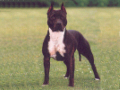 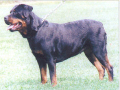 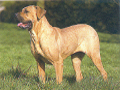 (race connue jusqu’en 1972 
sous la dénomination 
Staffordshire terrier) 
(à ne pas confondre avec le 
Staffordshire Bull Terrier)